  MADONAS NOVADA PAŠVALDĪBA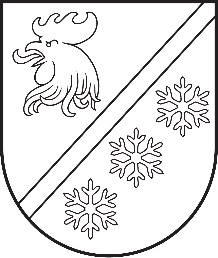 Reģ. Nr. 90000054572Saieta laukums 1, Madona, Madonas novads, LV-4801 t. 64860090, e-pasts: pasts@madona.lv ___________________________________________________________________________MADONAS NOVADA PAŠVALDĪBAS DOMESLĒMUMSMadonā2023. gada 30. novembrī						        	     		      Nr. 736									    (protokols Nr. 22, 13. p.)Par nekustamā īpašuma “Draviņas”, Aronas pagasts, Madonas novads, nodošanu atsavināšanai, rīkojot izsoliMadonas novada pašvaldībā saņemts Aronas pagasta pārvaldes vadītāja iesniegums par nekustamā īpašuma “Draviņas”, Aronas pagastā, Madonas novadā nodošanu  atsavināšanai.Īpašuma tiesības uz nekustamo īpašumu “Draviņas”, ar kadastra numuru 7042 006 0570, 4,52 ha platībā ir nostiprinātas uz Madonas novada pašvaldības vārda Aronas pagasta zemesgrāmatā  ar nodalījuma Nr.100000584944.Nekustamais īpašums “Draviņas”, Aronas pagasts, Madonas novads ar kadastra Nr. 7042 006 0570 sastāv no zemes vienības ar kadastra apzīmējumu 7042 006 0570 4,52 ha platībā , uz kuras atrodas ēka-kultūras nams ar kadastra apzīmējumu 7042 006 0570 001 un būve-pagrabs ar kadastra apzīmējumu 7042 006 0570 002.Nekustamais īpašums “Draviņas”, Aronas pagastā, Madonas novadā nav nepieciešams pašvaldībai tās funkciju nodrošināšanai.Saskaņā ar  “Pašvaldību likuma” 10. panta pirmās daļas 16. punktu “tikai domes kompetencē ir: lemt par pašvaldības nekustamā īpašuma atsavināšanu un apgrūtināšanu, kā arī par nekustamā īpašuma iegūšanu;Saskaņā ar Publiskas personas mantas atsavināšanas likuma 3. panta otro daļu “Publiskas personas mantas atsavināšanas pamatveids ir mantas pārdošana izsolē”, 4. panta pirmo daļu [..] Atvasinātas publiskas personas mantas atsavināšanu var ierosināt, ja tā nav nepieciešama attiecīgai atvasinātai publiskai personai vai tās iestādēm to funkciju nodrošināšanai, 5. panta pirmo daļu Atļauju atsavināt atvasinātu publisku personu nekustamo īpašumu dod attiecīgās atvasinātās publiskās personas lēmējinstitūcija, ņemot vērā 15.11.2023. Uzņēmējdarbības, teritoriālo un vides jautājumu komitejas atzinumu, atklāti balsojot: PAR – 17 (Aigars Šķēls, Aivis Masaļskis, Andris Dombrovskis, Andris Sakne, Artūrs Čačka, Artūrs Grandāns, Arvīds Greidiņš, Gunārs Ikaunieks, Guntis Klikučs, Iveta Peilāne, Kaspars Udrass, Māris Olte, Rūdolfs Preiss, Sandra Maksimova, Valda Kļaviņa, Vita Robalte, Zigfrīds Gora), PRET – NAV, ATTURAS – NAV, Madonas novada pašvaldības dome NOLEMJ:Nodot atsavināšanai nekustamo īpašumu “Draviņas”, Aronas pagasts, Madonas novads ar  kadastra numuru 7042 006 0570  4,52 ha platībā,  rīkojot izsoli.Nekustamā īpašuma pārvaldības un teritorijas plānošanas nodaļai organizēt nekustamā īpašuma novērtēšanu un virzīt jautājumu uz domi par atsavināšanas sākumcenas noteikšanu.Domes priekšsēdētāja vietnieks				            Z. Gora	Čačka 28080793ŠIS DOKUMENTS IR ELEKTRONISKI PARAKSTĪTS AR DROŠU ELEKTRONISKO PARAKSTU UN SATUR LAIKA ZĪMOGU